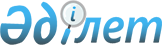 Об утверждении перечня информационно-измерительных комплексов и технических средств, необходимых для осуществления деятельности в области энергосбережения и повышения энергоэффективностиПриказ Министра по инвестициям и развитию Республики Казахстан от 31 мая 2016 года № 455. Зарегистрирован в Министерстве юстиции Республики Казахстан 11 июля 2016 года № 13902

      В соответствии с подпунктом 6-1) статьи 5 Закона Республики Казахстан от 13 января 2012 года «Об энергосбережении и повышении энергоэффективности» ПРИКАЗЫВАЮ:



      1. Утвердить прилагаемый перечень информационно-измерительных комплексов и технических средств, необходимых для осуществления деятельности в области энергосбережения и повышения энергоэффективности.



      2. Комитету индустриального развития и промышленной безопасности Министерства по инвестициям и развитию Республики Казахстан (Ержанов А.К.) обеспечить:

      1) государственную регистрацию настоящего приказа в Министерстве юстиции Республики Казахстан;

      2) направление копии настоящего приказа в печатном и электронном виде на официальное опубликование в периодические печатные издания и информационно-правовую систему «Әділет» в течение десяти календарных дней после его государственной регистрации в Министерстве юстиции Республики Казахстан, а также в Республиканский центр правовой информации в течение пяти рабочих дней со дня получения зарегистрированного приказа для включения в эталонный контрольный банк нормативных правовых актов Республики Казахстан;

      3) размещение настоящего приказа на интернет-ресурсе Министерства по инвестициям и развитию Республики Казахстан и на интранет-портале государственных органов;

      4) в течение десяти рабочих дней после государственной регистрации настоящего приказа в Министерстве юстиции Республики Казахстан предоставление в Юридический департамент Министерства по инвестициям и развитию Республики Казахстан сведений об исполнении мероприятий, предусмотренных подпунктами 1), 2) и 3) настоящего пункта.



      3. Контроль за исполнением настоящего приказа возложить на курирующего вице-министра по инвестициям и развитию Республики Казахстан.



      4. Настоящий приказ вводится в действие по истечении двадцати  одного календарного дня после дня его первого официального опубликования.      Министр

      по инвестициям и развитию

      Республики Казахстан                       А. Исекешев      «СОГЛАСОВАН»

      Министр национальной экономики

      Республики Казахстан

      _______________ К. Бишимбаев

      31 мая 2016 года

Утвержден        

приказом Министра    

по инвестициям и развитию

Республики Казахстан  

от 31 мая 2016 года № 455 

Перечень

информационно-измерительных комплексов и технических средств,

необходимых для осуществления деятельности в области

энергосбережения и повышения энергоэффективности      1. Тепловизор.

      2. Ультразвуковой расходомер жидкости.

      3. Бесконтактный (инфракрасный) термометр с диапазоном измерения от 0 до 550 0С.

      4. Тепломер или измеритель тепловых потоков.

      5. Токовые клещи.

      6. Анемометр.

      7. Гигрометр.

      8. Люксметр.

      9. Лазерный дальномер.

      10. Толщиномер (если нет этой функции в расходомере).

      11. Анализатор качества электрической энергии.

      12. Контактный термометр.

      13. Манометр.

      14. Газоанализатор.
					© 2012. РГП на ПХВ «Институт законодательства и правовой информации Республики Казахстан» Министерства юстиции Республики Казахстан
				